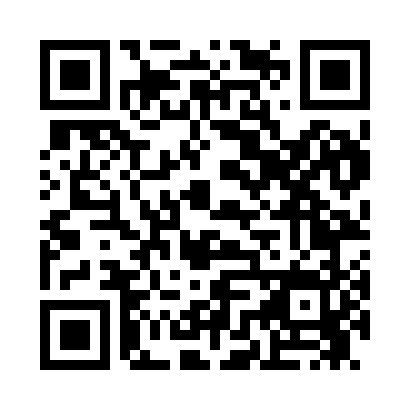 Prayer times for East Masonville, New York, USAMon 1 Jul 2024 - Wed 31 Jul 2024High Latitude Method: Angle Based RulePrayer Calculation Method: Islamic Society of North AmericaAsar Calculation Method: ShafiPrayer times provided by https://www.salahtimes.comDateDayFajrSunriseDhuhrAsrMaghribIsha1Mon3:455:291:055:088:4110:252Tue3:465:291:055:088:4110:253Wed3:465:301:065:098:4110:244Thu3:475:311:065:098:4110:245Fri3:485:311:065:098:4010:236Sat3:495:321:065:098:4010:237Sun3:505:331:065:098:4010:228Mon3:515:331:065:098:3910:219Tue3:525:341:075:098:3910:2010Wed3:535:351:075:098:3810:2011Thu3:545:351:075:098:3810:1912Fri3:555:361:075:098:3710:1813Sat3:575:371:075:098:3710:1714Sun3:585:381:075:098:3610:1615Mon3:595:391:075:098:3610:1516Tue4:005:391:075:088:3510:1417Wed4:025:401:075:088:3410:1318Thu4:035:411:085:088:3310:1219Fri4:045:421:085:088:3310:1020Sat4:065:431:085:088:3210:0921Sun4:075:441:085:088:3110:0822Mon4:085:451:085:078:3010:0623Tue4:105:461:085:078:2910:0524Wed4:115:471:085:078:2810:0425Thu4:125:481:085:078:2710:0226Fri4:145:491:085:068:2610:0127Sat4:155:501:085:068:259:5928Sun4:175:511:085:068:249:5829Mon4:185:521:085:058:239:5630Tue4:205:531:085:058:229:5531Wed4:215:541:085:058:219:53